В связи с проведенными организационно-штатными мероприятиями и кадровыми изменениями,приказываю:Ввести в действие актуализированный «Перечень возможных коррупционных рисков и мер по их минимизации в ФКП «ГЛП «Радуга».Ранее действующий «Перечень возможных коррупционных рисков и мер по их минимизации в ФКП «ГЛП «Радуга», утвержденный приказом № 159 от 13.06.2017 г. считать не действующим.Начальнику отдела информации и информационных технологий (6019) Чеглову А.В. разместить копию настоящего приказа и произвести замену «Перечня возможных коррупционных рисков и мер по их минимизации в ФКП «ГЛП «Радуга» на сайте предприятия.Контроль исполнения настоящего приказа возложить на заместителя генерального директора по безопасности и кадрам  В.В. Виноградова.И.о. генерального директора				                                  С.Г. Казанцев МИНПРОМТОРГ РОССИИДепартамент радиоэлектронной промышленности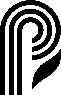 Федеральное казенное предприятие «Государственный лазерный полигон «Радуга»(ФКП «ГЛП «Радуга»)Экз. № ______приказОт 25 февраля 2022 г.         №  30г. РадужныйО введении в действие Перечня возможных коррупционных рисков